ПРОЕКТ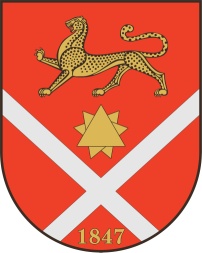 Республика Северная Осетия – АланияроектПравобережный районБесланское городское поселениеСобрание представителей Бесланского городского поселенияРешение №___от «___»______ 2022г.                                           	                        г. БесланВ соответствии с Бюджетным кодексом РФ, Федеральным законом от 06.10.2003 N131-ФЗ «Об общих принципах организации местного самоуправления в Российской Федерации», Уставом Бесланского городского поселения, принимая во внимания итоги публичных слушаний от 15 июля 2022г., Собрание представителей Бесланского городского поселения РЕШАЕТ:1. Утвердить отчет об исполнении бюджета Бесланского городского поселения за 2021 год (прилагается):- по доходам в сумме 71 311 515, 33 (семьдесят один миллион триста одиннадцать тысяч пятьсот пятнадцать) рублей (тридцать три) копейки 	- по расходам в сумме 82 324 014,14(восемьдесят два миллиона триста двадцать четыре тысячи четырнадцать) рублей (четырнадцать) копеек.- с дефицитом в сумме - 11 012 498,81(одиннадцать миллионов двенадцать тысяч четыреста девяносто восемь) рублей (восемьдесят одна) копейка.Бюджетный дефицит погашен за счет сумм средств остатка, образовавшегося на счете на 01.01.2021 года.        2. Опубликовать настоящее Решение в газете «Вестник Беслана».3. Настоящее Решение вступает в силу с момента его подписания.Глава муниципального образованияБесланского городского поселения                                             В. Б. Татаров«Об утверждении отчета об исполнении бюджета Бесланского городского поселения за 2021г.»